แผนอัตรากำลัง 3 ปีปีงบประมาณ 2558-2560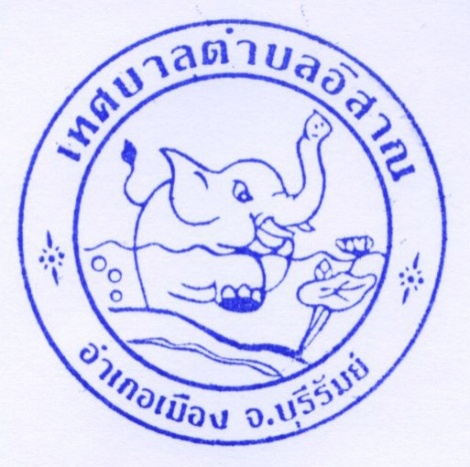 ปีงบประมาณ 2558-2560เทศบาลตำบลอิสาณอำเภอเมืองบุรีรัมย์  จังหวัดบุรีรัมย์คำนำ		ตามที่คณะกรรมการพนักงานเทศบาลจังหวัดบุรีรัมย์(ก.ท.จ. บุรีรัมย์) มีมติเห็นชอบประกาศกำหนดตำแหน่งข้าราชการพนักงานส่วนท้องถิ่น โดยกำหนดแนวทางให้เทศบาลปรับปรุงแผนอัตรากำลัง ขององค์กรปกครองส่วนท้องถิ่น เพื่อใช้ประกอบในการจัดสรรงบประมาณและบรรจุแต่งตั้งพนักงาน โดยเสนอให้คณะกรรมการข้าราชการหรือพนักงานส่วนท้องถิ่น(ก. จังหวัด) พิจารณาให้ความเห็นชอบ โดยได้กำหนดให้เทศบาลแต่งตั้งคณะกรรมการจัดทำแผนอัตรากำลัง วิเคราะห์อำนาจหน้าที่และภารกิจของเทศบาล วิเคราะห์ความต้องการกำลังคน วิเคราะห์การวางแผน การใช้กำลังคน จัดทำกรอบอัตรากำลังและกำหนดหลักเกณฑ์และเงื่อนไขในการกำหนดตำแหน่งของข้าราชการหรือพนักงานส่วนท้องถิ่นตามแผนอัตรากำลัง  3  ปี เพื่อให้เกิดการบริหารงานของเทศบาล เกิดประโยชน์ต่อประชาชน เกิดผลสำฤทธิ์ต่ออำนาจหน้าที่มีประสิทธิภาพ มีความคุ้มค่า สามารถลดขั้นตอนการปฏิบัติงาน สามารถตอบสนองความต้องการของประชาชนได้เป็นอย่างดีนายกเทศมนตรีตำบลอิสาณการจัดทำแผนอัตรากำลัง 3 ปีประจำปีงบประมาณ พ.ศ. 2558-2560เทศบาลตำบลอิสาณ-------------------------------	สารบัญ	เรื่อง											       	        หน้าหลักการและเหตุผล 	 		1วัตถุประสงค์	 		2ขอบเขตและแนวทางในการจัดทำแผนอัตรากำลัง 3 ปี	 		3สภาพปัญหา ความต้องการของประชาชนในเขตพื้นที่องค์กรปกครองส่วนท้องถิ่น	            		4ภารกิจ อำนาจหน้าที่ขององค์กรปกครองส่วนท้องถิ่น	 		7ภารกิจหลัก และภารกิจรอง 	            8สรุปปัญหาและแนวทางในการบริหารงานบุคคล 	            8โครงสร้างการกำหนดตำแหน่ง 	            9ภาระค่าใช้จ่ายเกี่ยวกับเงินเดือน	           19แผนภูมิโครงสร้างการแบ่งส่วนราชการตามแผนอัตรากำลัง 3 ปี	           33บัญชีจัดคนลงตำแหน่งและการกำหนดเลขที่ตำแหน่งในส่วนราชการ		         41แนวทางการพัฒนาข้าราชการ หรือพนักงาน หรือลูกจ้างขององค์กรปกครองส่วนท้องถิ่น	           53ประกาศคุณธรรม จริยธรรมของข้าราชการ พนักงาน ลูกจ้างของพนักงานส่วนท้องถิ่น     	                    541บันทึกหลักการและเหตุผลการปรับปรุงแผนอัตรากำลัง 3 ปี 2558-2560ประกาศคณะกรรมการกลางข้าราชการหรือพนักงานส่วนท้องถิ่น  (ก.กลาง) เรื่องมาตรฐานทั่วไปเกี่ยวกับอัตราตำแหน่ง  กำหนดให้คณะกรรมการข้าราชการหรือพนักงานส่วนท้องถิ่น (ก.จังหวัด) กำหนดตำแหน่งข้าราชการหรือพนักงานส่วนท้องถิ่น ว่าจะมีตำแหน่งใด ระดับใด อยู่ในส่วนราชการใด จำนวนเท่าใด ให้คำนึงถึงภาระหน้าที่ความรับผิดชอบ ลักษณะงานที่ต้องปฏิบัติ ความยากและคุณภาพ  ของงาน ปริมาณ ตลอดจนทั้งภาระค่าใช้จ่ายของเทศบาล    ที่จะต้องจ่ายในด้านบุคคล โดยให้เทศบาล จัดทำแผนอัตรากำลังของข้าราชการหรือพนักงานส่วนท้องถิ่น เพื่อใช้ในการกำหนดตำแหน่งโดยความเห็นชอบของคณะกรรมการกลางข้าราชการหรือพนักงานส่วนท้องถิ่น (ก.กลาง) ทั้งนี้  ให้เป็นไปตามหลักเกณฑ์ และวิธีการที่คณะกรรมการกลางข้าราชการหรือพนักงานส่วนท้องถิ่น (ก.กลาง)กำหนด		1.2  ประกาศคณะกรรมการกลางข้าราชการหรือพนักงานส่วนท้องถิ่น(ก.กลาง)เรื่องมาตรฐานทั่วไปเกี่ยวกับพนักงานจ้าง  ลงวันที่  12  พฤษภาคม  2547  โดยมาตรฐานทั่วไปเกี่ยวกับพนักงานจ้างสำหรับองค์กรปกครองส่วนท้องถิ่นดังกล่าว  กำหนดเพื่อเป็นการปรับปรุงแนวทางการบริหารงานบุคคลของลุกจ้าง  ให้เกิดความเหมาะสมและให้การปฏิบัติหน้าที่ราชการขององค์กรปกครองส่วนท้องถิ่นเกิดความคล่องตัว ประสิทธิภาพ ประสิทธิผลและประโยชน์สูงสุดในการบริหารงานบุคคลขององค์กรปกครองส่วนท้องถิ่น  โดยได้กำหนดคณะกรรมการข้าราชการหรือพนักงานส่วนท้องถิ่นนำมาตรฐานทั่วไปเกี่ยวกับพนักงานจ้าง  มากำหนดเป็นประกาศหลักเกณฑ์และเงื่อนไขเกี่ยวกับพนักงานจ้าง  พร้อมทั้งให้องค์กรปกครองส่วนท้องถิ่นดำเนินการจัดทำแผนอัตรากำลัง 3 ปี  ตามประกาศคณะกรรการข้าราชการหรือพนักงานส่วนท้องถิ่น  เรื่อง  มาตรฐานทั่วไปเกี่ยวกับพนักงานจ้าง(ฉบับที่ 3)ลงวันที่ คณะกรรมการกลางข้าราชการ หรือพนักงานส่วนท้องถิ่น (ก.กลาง) ได้มีมติเห็นชอบประกาศกำหนดการกำหนดตำแหน่งข้าราชการหรือพนักงานส่วนท้องถิ่น  โดยกำหนดแนวทางให้เทศบาล  จัดทำแผนอัตรากำลังขององค์กรปกครองส่วนท้องถิ่น เพื่อเป็นกรอบในการกำหนดตำแหน่งและการใช้ตำแหน่งข้าราชการหรือพนักงานส่วนท้องถิ่น โดยให้เสนอให้คณะกรรมการข้าราชการหรือพนักงานส่วนท้องถิ่น (ก.จังหวัด) พิจารณาให้ความเห็นชอบ โดยได้กำหนดให้เทศบาล แต่งตั้งคณะกรรมการจัดทำแผนอัตรากำลัง วิเคราะห์อำนาจหน้าที่และภารกิจของเทศบาล วิเคราะห์ความต้องการกำลังคน วิเคราะห์การวางแผนการใช้กำลังคน จัดทำกรอบอัตรากำลัง และกำหนดหลักเกณฑ์และเงื่อนไขในการกำหนดตำแหน่งข้าราชการหรือพนักงานส่วนท้องถิ่นตามแผนอัตรากำลัง 3 ปี		1.4  จากหลักการและเหตุผลดังกล่าว เทศบาลตำบลอิสาณ   จึงได้จัดทำแผนอัตรากำลัง 3 ปี สำหรับปีงบประมาณ พ.ศ.2558-2560   ขึ้น  2  	เทศบาลตำบลอิสาณ ได้กำหนดวัตถุประสงค์ในการจัดทำแผนอัตรากำลัง  3  ปี  	2.1 เพื่อให้เทศบาลตำบลอิสาณ  มีโครงสร้างการแบ่งงานและระบบงาน  ระบบการจ้างที่เหมาะสมไม่ซ้ำซ้อน  อันจะเป็นการประหยัดงบประมาณรายจ่าย	2.2 เพื่อให้เทศบาลตำบลอิสาณ  มีการกำหนดตำแหน่งการจัดอัตรากำลังโครงสร้างให้เหมาะสมกับอำนาจหน้าที่ของเทศบาล   ตามพระราชบัญญัติองค์กรปกครองส่วนท้องถิ่น แต่ละประเภท และตามพระราชบัญญัติกำหนดแผนและขั้นตอนการกระจายอำนาจให้องค์กรปกครองส่วนท้องถิ่น พ.ศ. 2542	2.3 เพื่อให้คณะกรรมการข้าราชการหรือพนักงานส่วนท้องถิ่น (ก.จังหวัด)สามารถตรวจสอบการกำหนดตำแหน่งและการใช้ตำแหน่งข้าราชการหรือพนักงานส่วนท้องถิ่นว่าถูกต้องเหมาะสมหรือไม่	2.4 เพื่อเป็นแนวทางในการดำเนินการวางแผนการใช้อัตรากำลัง การพัฒนาบุคลากรของเทศบาลตำบลอิสาณ	2.5 เพื่อให้เทศบาลตำบลอิสาณ  สามารถวางแผนอัตรากำลัง ในการบรรจุแต่งตั้งข้าราชการเพื่อให้การบริหารงาน ของเทศบาลเกิดประโยชน์ต่อประชาชน  เกิดผลสัมฤทธิ์ต่อภารกิจตามอำนาจหน้าที่ มีประสิทธิภาพ  มีความคุ้มค่า สามารถลดขั้นตอนการปฏิบัติงาน และมีการลดภารกิจและยุบเลิกหน่วยงานที่ไม่จำเป็นการปฏิบัติภารกิจสามารถตอบสนองความต้องการของประชาชนได้เป็นอย่างดี	2.6 เพื่อให้องค์กรปกครองส่วนท้องถิ่น สามารถควบคุมภาระค่าใช้จ่ายด้านการบริหารงานบุคคลให้เป็นไปตามที่กฎหมายกำหนดต่อไป		2.7 เพื่อให้เทศบาลตำบลอิสาณ  มีการกำหนดตำแหน่งอัตรากำลังของบุคลากรที่สามารถตอบสนองการปฏิบัติงานของเทศบาลที่มีความจำเป็นเร่งด่วน  และสนองนโยบายของรัฐบาลหรือมติคณะรัฐมนตรีหรือนโยบายของเทศบาลตำบลอิสาณ3 คณะกรรมการจัดทำแผนอัตรากำลังของเทศบาลตำบลอิสาณ  ซึ่งมีนายกเทศมนตรีตำบลอิสาณ เป็นประธาน  ได้กำหนดขอบเขตและแนวทางในการจัดทำแผนอัตรากำลัง 3 โดยให้มีเนื้อหาครอบคลุมในเรื่องต่างๆ  ดังต่อไปนี้	3.1 วิเคราะห์ภารกิจ อำนาจหน้าที่ความรับผิดชอบของเทศบาลตำบลอิสาณตามพระราชบัญญัติองค์กรปกครองส่วนท้องถิ่น แต่ละประเภท และตามพระราชบัญญัติแผนและขั้นตอนการกระจายอำนาจให้องค์กรปกครองส่วนท้องถิ่น พ.ศ. 2542 ตลอดจนกฎหมายอื่นให้สอดคล้องกับแผนพัฒนาเศรษฐกิจและสังคมแห่งชาติ แผนพัฒนาจังหวัด แผนพัฒนาอำเภอ แผนพัฒนาตำบล นโยบายของรัฐบาล นโยบายผู้บริหาร  และสภาพปัญหาของเทศบาลตำบลอิสาณ	            3.2 กำหนดโครงสร้างการแบ่งส่วนราชการภายในและการจัดระบบงาน เพื่อรองรับภารกิจตามอำนาจหน้าที่ความรับผิดชอบ ให้สามารถแก้ปัญหาของจังหวัดบุรีรัมย์ได้อย่างมีประสิทธิภาพ 	3.3 กำหนดตำแหน่งในสายงานต่างๆ จำนวนตำแหน่ง และระดับตำแหน่ง ให้เหมาะสมกับภาระหน้าที่ความรับผิดชอบ ปริมาณงาน และคุณภาพของงาน รวมทั้งสร้างความก้าวหน้าในสายอาชีพของกลุ่มงานต่างๆ	3.4  กำหนดความต้องการพนักงานจ้างในเทศบาลตำบลอิสาณ  โดยให้หัวหน้าส่วนราชการเข้ามามีส่วนร่วม เพื่อกำหนดความจำเป็นและความต้องการในการชัพนักงานจ้างให้ตรงกับภารกิจและอำนาจหน้าที่ที่ต้องปฏิบัติอย่างแท้จริง และต้องคำนึงถึงโครงสร้างส่วนราชการและจำนวนข้าราชการ  ลูกจ้างประจำในเทศบาลประกอบการกำหนดตำแหน่งพนักงานจ้าง3.5 จัดทำกรอบอัตรากำลัง 3 ปี โดยภาระค่าใช้จ่ายด้านการบริหารงานบุคคลต้องไม่เกิน ร้อยละสี่สิบ  ของงบประมาณรายจ่าย	3.6 ให้ข้าราชการหรือพนักงานส่วนท้องถิ่นทุกคน ได้รับการพัฒนาความรู้ความสามารถอย่างน้อยปีละ 1 ครั้ง4เพื่อให้การวางแผนอัตรากำลัง พนักงานจ้าง 4  ปี ของเทศบาลตำบลอิสาณ มีความครบถ้วน  เทศบาลตำบลอิสาณสามารถดำเนินการตามอำนาจหน้าที่ได้อย่างมีประสิทธิภาพ     เทศบาลตำบลอิสาณ   วิเคราะห์สภาพปัญหาในเขตพื้นที่ของเทศบาลตำบลอิสาณ  ว่ามีปัญหาอะไรและความจำเป็นพื้นฐานและความต้องการของประชาชนในเขตพื้นที่ที่สำคัญ  ดังนี้    	สภาพปัญหาของเขตพื้นที่ที่รับผิดชอบและความต้องการของประชาชนโดยแบ่งออกเป็นด้านต่าง ๆ  ดังนี้4.1 สภาพปัญหา1. ปัญหาด้านเศรษฐกิจ ประชาชนส่วนใหญ่ยังใช้วิธีทำการเกษตรเดิมอยู่ ประชาชนขาดงบประมาณลงทุนในการประกอบอาชีพ ประชาชนขาดการจัดสวัสดิการที่ดีจากรัฐในการดำรงชีวิต1.4  ประชาชนส่วนใหญ่ยังขาดความรู้  ความสามารถและเงินทุน  ในการประกอบอาชีพ2. ปัญหาด้านสังคม2.1  ไม่มีสถานประกอบการใดจ้างงาน2.2  ประชาชนต้องแบกภาระ  ค่าใช้จ่ายเพิ่ม2.3  ประชาชนบางกลุ่ม  ใช้เวลาว่างไปกับการเล่นการพนัน  และข้องเกี่ยวกับยาเสพติด2.4  ประชาชนมองว่า  เรื่องการเมือง  การพัฒนาเป็นเรื่องของผู้นำ  และกลุ่มผู้มีอิทธิพลในชุมชน3. ปัญหาด้านโครงสร้างพื้นฐาน3.1  ถนนหลายสายยังเป็นหินคลุก  และเป็นหลุมเป็นบ่อ3.2  ไฟฟ้าสาธารณะยังไม่ทั่วถึงและเพียงพอ3.3  การประปายังไม่ทั่วถึงและเพียงพอ3.4  การตั้งชุมชนและก่อสร้างบ้านเรือนยังไม่เป็นระเบียนเรียบร้อย4. ปัญหาด้านแหล่งน้ำ4.1  ประชาชนมีรายได้น้อยไม่พอใช้จ่ายเป็นค่าบริการน้ำเพื่ออุปโภคบริโภค  และน้ำเพื่อการเกษตร4.2  การนำน้ำไปใช้ทำการเกษตรต้องเสียค่าใช้จ่ายสูง4.3  แหล่งน้ำในชุมชนยังมีจำนวนน้อย4.4  ประชาชนใช้น้ำอย่างฟุ่มเฟือย5. ปัญหาด้านสาธารณสุขมีสถานีอนามัย 1 แห่ง บุคลากร จำนวน 3 คน  คนไข้เฉลี่ย 500 คน/เดือน5.1   ขาดแคลนบุคลากรด้านการสาธารณสุข5.2   ผู้ปกครองไม่สนใจนำบุตรหลานไปรับการฉีดวัคซีนตามกำหนด5.3   ยังขาดงบประมาณในการจัดซื้อเครื่องมืออุปกรณ์ทางการแพทย์ที่ทันสมัย5.4   ประชาชนยังดูแลรักษาสุขภาพอนามัยตามฐานะของตัวเองอยู่ (ตามมีตามเกิด)56.  ปัญหาด้านการเมือง  การบริหาร6.1   ประชาชนส่วนใหญ่ยังไม่มีความรู้  ความเข้าใจในบทบาทอำนาจหน้าที่ของตนเอง6.2   ประชาชนส่วนใหญ่ยังคงมองว่า  การเมืองการปกครองเป็นเรื่องของรัฐ6.3   องค์การบริหารส่วนตำบล  ยังมีรายได้น้อยไม่เพียงพอในการบริหารการพัฒนา6.4   ประชาชนส่วนใหญ่ยังขาดความรู้ความเข้าใจในการจัดทำประชาคม7.  ปัญหาด้านการศึกษา  ศาสนาและวัฒนธรรม7.1   ประชาชนส่วนใหญ่ยากจนไม่สามารถให้ลูกหลานเรียนในระดับอุดมศึกษาได้7.2   ยังขาดแคลนงบประมาณในการจ้างบุคลากร  และการจัดซื้ออุปกรณ์ในการเรียนการสอน7.3   ผลประโยชน์ส่วนใหญ่ที่รับจัดสรรให้ประชาชนจะตกอยู่กับกลุ่มผู้มีอิทธิพลในชุมชน7.4   วัยรุ่นและเด็กรุ่นใหม่ไปรับอิทธิพล  และวัฒนธรรมทางตะวันตกมาใช้ในการดำรงชีวิตมากขึ้น8.  ปัญหาด้านทรัพยากรธรรมชาติและสิ่งแวดล้อม8.1   การทิ้งขยะไม่ถูกที่และการกำจัดขยะยังไม่มีประสิทธิภาพเท่าที่ควร8.2   ฝุ่นละอองจากโรงโม่หินในโรงงาน8.3   ดินในตำบลอิสาณเป็นดินที่น้ำผ่านเร็วทำให้การเกษตรไม่ได้ผลเท่าที่ควร8.4   ประชาชนส่วนใหญ่ยังขาดความรู้ในการอนุรักษ์ทรัพยากรธรรมชาติและสิ่งแวดล้อม9.  ปัญหาด้านอื่น ๆ9.1   ประสานแผนงานหรือการทำงานกับหน่วยงานของรัฐหรือท้องถิ่นอื่นข้างเคียง4.2 ความต้องการของประชาชน		1. ด้านเศรษฐกิจจัดอบรมและส่งเสริมอาชีพให้กับประชาชนจัดหาแหล่งเงินกู้  ในอัตราดอกเบี้ยที่ไม่สูงเกินไป 1.3  เสนอแนะให้ความรู้ในด้านการเกษตรและอาชีพ 1.4  สนับสนุนกิจกรรมของกลุ่มอาชีพต่าง ๆ2. ด้านสังคม2.1  รณรงค์ป้องกันและแก้ไขปัญหายาเสพติด2.2  จัดตั้งกองทุนสงเคราะห์ให้คนจน  คนพิการ  เด็กและผู้สูงอายุ2.3  ปรับปรุงสถานที่เพื่อให้ประชาชนมีสถานที่พักผ่อนและออกกำลังกายอย่างเพียงพอ2.4  อนุรักษ์และฟื้นฟูศิลปวัฒนธรรมท้องถิ่น3. ด้านโครงสร้างพื้นฐาน3.1  ปรับปรุงถนนให้เป็นถนน คสล.3.2  จัดวางระบบการประปาให้ทั่วถึงต่อความต้องการของประชาชน3.3  ติดตั้งไฟฟ้าสาธารณะให้ทั่วถึง3.4  พัฒนาการใช้ที่ดิน64. ด้านแหล่งน้ำ		4.1  ปรับปรุงและจัดหาแหล่งน้ำ  เพื่ออุปโภคบริโภคอย่างเพียงพอตลอดปี		4.2  รณรงค์ให้ประชาชนใช้อย่างรู้คุณค่า		4.3  จัดหาภาชนะเก็บกักน้ำเพื่อให้มีน้ำไว้ใช้ตลอดปี		4.4  ให้ความรู้กับประชาชนในการอนุรักษ์และดูแลแหล่งน้ำ
		5. ด้านสาธารณสุข5.1  ป้องกันรักษาและส่งเสริมสุขภาพอนามัยของประชาชน5.2  จัดบริการทางการแพทย์และพยาบาลให้ทั่วถึง5.3  ให้ความรู้ความเข้าใจในการดูแลรักษาสุขภาพอนามัยของประชาชนอย่างทั่วถึง5.4  รณรงค์วิธีการรักษาและป้องกันการแพร่ระบาดของโรคติดต่อร้ายแรง6. ด้านการเมือง การบริหาร6.1  ให้ความรู้ความเข้าใจในการพัฒนาการเมืองในระบบประธิปไตยตามรัฐธรรมนูญ 2540     กับประชาชนอย่างถูกต้อง	6.2  ส่งเสริมให้ประชาชนมีส่วนร่วมในการพัฒนาการเมืองการปกครองมากขึ้น	6.3  ฝึกอบรมและพัฒนาบุคลากรของรัฐให้มีประสิทธิภาพสูงสุด	6.4  จัดหาและปรับปรุงเครื่องใช้และสถานที่ปฏิบัติงานให้เพียงพอ  มีประสิทธิภาพ	6.5  ประชาสัมพันธ์เกี่ยวกับภาษีและค่าธรรมเนียมต่างๆ6.6 จัดให้มีการประชาคมส่งเสริมและรณรงค์ให้ประชาชนได้มีส่วนร่วมในกิจกรรมทางการเมือง(ชูธงประชาธิปไตย)6.7  ให้บริการประชาชนเพิ่มในเวลาพักเที่ยงและวันหยุดราชการ (ทุกวันเสาร์)7. ด้านการศึกษา  ศาสนาและวัฒนธรรม7.1  จัดตั้งศูนย์พัฒนาเด็กเล็กและปฐมวัยประจำตำบล7.2  ให้การสนับสนุน/กองทุนการศึกษาแก่เด็กนักเรียนที่ขาดแคลนทุนทรัพย์7.3  ส่งเสริมฟื้นฟูวัฒนธรรมและภูมิปัญญาท้องถิ่น8. ด้านทรัพยากรธรรมชาติและสิ่งแวดล้อม8.1  ปรับปรุงคุณภาพของดินให้มีประสิทธิภาพดีขึ้น8.2  กำจัดขยะมูลฝอยให้ถูกหลักสุขาภิบาล  ไม่ก่อปัญหาสิ่งแวดล้อม8.3  ให้ความรู้กับประชาชนในการอนุรักษ์ทรัพยากรธรรมชาติและสิ่งแวดล้อม8.4  อนุรักษ์แหล่งน้ำและป่าไม้  เช่น  กิจกรรมป่าชุมชน 7 ภายใต้บังคับแห่งพระราชบัญญัติเทศบาล  พ.ศ. 2496  และตามพระราชบัญญัติกำหนดแผนและขั้นตอนการกระจายอำนาจให้แก่องค์กรปกครองส่วนท้องถิ่น  พ.ศ.  2542  สามารถกำหนดภารกิจของเทศบาล  เป็น  7  ด้าน  ดังต่อไปนี้ ด้านโครงสร้างพื้นฐาน  มีภารกิจที่เกี่ยวข้องดังนี้การจัดให้มีและบำรุงรักษาทางบก  ทางน้ำ  และทางระบายน้ำการสาธารณูปโภคและการก่อสร้างอื่นๆการสาธารณูปการการขนส่งและการวิศวกรรมจราจรการควบคุมอาคารด้านส่งเสริมคุณภาพชีวิต   มีภารกิจที่เกี่ยวข้องดังนี้การจัดการศึกษาการสังคมสงเคราะห์   และการพัฒนาคุณภาพชีวิตเด็ก  สตรี  คนชรา   และผู้ด้อยโอกาสการส่งเสริมกีฬาการสาธารณสุข  การอนามัยครอบครัว  และการรักษาพยาบาลด้านการจัดระเบียบชุมชน  สังคม  และการรักษาความสงบเรียบร้อย  มีภารกิจที่เกี่ยวข้อง  ดังนี้(1)   การจัดให้มีและควบคุมตลาด  ท่าเทียบเรือ  ท่าข้าม   และที่จอดรถการปรับปรุงแหล่งชุมชนแออัด  และการจัดการเกี่ยวกับที่อยู่อาศัยการจัดให้มี  และควบคุมสุสาน  และฌาปนสถานการควบคุมการเลี้ยงสัตว์การจัดให้มีและควบคุมการฆ่าสัตว์การรักษาความปลอดภัย  ความเป็นระเบียบเรียบร้อย   และการอนามัย  โรงมหรสพ  และสาธารณสถานอื่นๆ การผังเมืองการป้องกันและบรรเทาสาธารณภัยการรักษาความสงบเรียบร้อย   การส่งเสริมและสนับสนุนการป้องกันและรักษาความปลอดภัยในชีวิตและทรัพย์สินด้านการวางแผน  การส่งเสริมการลงทุน  พาณิชยกรรมและการท่องเที่ยว  มีภารกิจที่เกี่ยวข้อง  ดังนี้(1)  การส่งเสริม   การฝึก  และการประกอบอาชีพ(2)  การพาณิชย์   และการส่งเสริมการลงทุนการส่งเสริมการท่องเที่ยว5.5   ด้านการบริหารจัดการและการอนุรักษ์ทรัพยากรธรรมชาติและสิ่งแวดล้อม  มีภารกิจการจัดให้มีและบำรุงรักษาสถานที่พักผ่อนหย่อนใจการรักษาความสะอาด  และความเป็นระเบียบเรียบร้อยของบ้านเมืองการกำจัดมูลฝอย  สิ่งปฏิกูล   และน้ำเสียการจัดการ  การบำรุงรักษา  และการใช้ประโยชน์จากป่าไม้   ที่ดิน  ทรัพยากรธรรมชาติและสิ่งแวดล้อม        การดูแลรักษาที่สาธารณะ         85.6   ด้านการศาสนา  ศิลปวัฒนธรรม   จารีตประเพณี   และภูมิปัญญาท้องถิ่น  มีภารกิจที่เกี่ยวข้อง  ดังนี้ (1)  การบำรุงรักษาศิลปะ  จารีตประเพณี   ภูมิปัญญาท้องถิ่น   และวัฒนธรรมอันดีของท้องถิ่นด้านการบริการจัดการและการสนับสนุนการปฏิบัติภารกิจของส่วนราชการและองค์กรปกครองส่วนท้องถิ่น  มีภารกิจที่เกี่ยวข้อง   ดังนี้การจัดทำแผนพัฒนาท้องถิ่นของตนเองการส่งเสริมประชาธิปไตย   ความเสมอภาค   และสิทธิเสรีภาพของประชาชนส่งเสริมการมีส่วนร่วมของราษฎรในการพัฒนาท้องถิ่นกิจการอื่นใดที่เป็นผลประโยชน์ของประชาชนในท้องถิ่นตามที่คณะกรรมการประกาศกำหนดจากการวิเคราะห์ภารกิจของเทศบาลตำบลอิสาณ   ทั้ง  7  ด้าน   แล้วสามารถกำหนดภารกิจหลักและภารกิจรอง  ที่ต้องดำเนินการ   ได้แก่         ภารกิจหลักด้านการปรับปรุงโครงสร้างพื้นฐานด้านการส่งเสริมคุณภาพชีวิตด้านการจัดระเบียบชุมชน  สังคม และการรักษาความสงบเรียบร้อยด้านการอนุรักษ์ทรัพยากรธรรมชาติและสิ่งแวดล้อมด้านการพัฒนาการเมืองและการบริหารด้านการส่งเสริมการศึกษาด้านการป้องกันและบรรเทาสาธารณภัย           ภารกิจรอง1.การฟื้นฟูวัฒนธรรมและส่งเสริมประเพณี2.การสนับสนุนและส่งเสริมศักยภาพกลุ่มอาชีพ3.การส่งเสริมการเกษตรและการประกอบอาชีพทางการเกษตร4.ด้านการวางแผน  การส่งเสริมการลงทุน เทศบาลตำบลอิสาณ  กำหนดโครงสร้างการแบ่งส่วนราชการออกเป็น 6  ส่วนราชการ ได้แก่  สำนักปลัดเทศบาล   กองคลัง   กองช่าง   กองการศึกษา  กองสาธารณสุขและสิ่งแวดล้อม   กองสวัสดิการสังคม    เนื่องจากเทศบาลตำบลอิสาณ  มีภารกิจและปริมาณงานที่เพิ่มมากขึ้นจากเดิม และมีความต้องการใช้บุคลกรที่มีความชำนาญหรือเชี่ยวชาญเฉพาะด้าน ในการปฏิบัติภารกิจ  ดังนั้น  จึงต้องมีการกำหนดโครงสร้างและกำหนดกรอบอัตรากำลังให้สอดคล้องกับภารกิจและอำนาจหน้าที่เพื่อที่จะให้สามารถแก้ไขปัญหาขององค์กรปกครองส่วนท้องถิ่น    ได้อย่างมีประสิทธิภาพ9                 เทศบาลตำบลอิสาณ  ได้ทำการวิเคราะห์ภารกิจและปริมาณงาน รวมทั้งสภาพปัญหาเกี่ยวกับการบริหารงานบุคคลในด้านต่าง ๆ เรียบร้อยแล้ว ได้นำผลการวิเคราะห์มาจัดทำกรอบโครงสร้างส่วนราชการ โดยทำการเปรียบเทียบให้เห็นว่ากรอบโครงสร้างส่วนราชการเดิมทั้งหมดมีภารกิจงานประกอบด้วยอะไรบ้าง  และกรอบโครงสร้างส่วนราชการที่จะกำหนดขึ้นใหม่มีภารกิจงานประกอบด้วยอะไรบ้าง  ดังนี้ 8.1 โครงสร้างแผนอัตรากำลัง  10-45-		เทศบาลตำบลอิสาณ   ได้กำหนดแนวทางการพัฒนาพนักงานเทศบาล  ตลอดจนลูกจ้างทุกคน  เพื่อเพิ่มพูนความรู้  ทักษะ  ทัศนคติที่ดี  มีคุณธรรมและจริยธรรม  อันจะทำให้การปฏิบัติหน้าที่ของพนักงานเทศบาลและลูกจ้าง  เป็นไปอย่างมีประสิทธิภาพ  โดยในช่วงระยะเวลาตามแผนอัตรากำลัง  3  ปี  นี้  เทศบาลได้วางแผนแนวทางการพัฒนา   ในด้านต่าง ๆ ดังนี้การพัฒนาผู้ได้รับการบรรจุเข้ารับราชการใหม่  จะปฐมนิเทศตามหลักสูตร  ดังนี้-   หลักและระเบียบวิธีปฏิบัติราชการ	          -   บทบาทและหน้าที่ของพนักงานเทศบาล	          -   แนวทางปฏิบัติตนเพื่อเป็นพนักงานที่ดี		    -   ความรู้พื้นฐานในการปฏิบัติราชการสำหรับพนักงานบรรจุใหม่  และการพัฒนาเกี่ยวกับงานในหน้าที่และความรับผิดชอบ                        11.2    การอบรมและทัศนศึกษาดูงานของพนักงานเทศบาลและลูกจ้างเทศบาลตำบลอิสาณ  ได้จัดทำโครงการอบรมและทัศนศึกษาดูงานของพนักงานเทศบาล  เป็นประจำทุกปี  เพื่อเสริมสร้างความรู้ประสบการณ์ใหม่ ๆ และนำมาพัฒนาปรับปรุง  การปฏิบัติงานให้ดียิ่งขึ้น  อีกทั้งเป็นการเสริมสร้างความสามัคคีในหน่วยงานให้ดียิ่งขึ้น   โดยมีขั้นตอนการดำเนินการ   ดังนี้		      -  จัดโครงการอบรมพนักงานเทศบาล และลูกจ้าง               จำนวน  1  วัน                                 -  จัดโครงการทัศนศึกษาดูงาน ไปยังสถานที่ต่าง ๆ              จำนวน  2  วัน         11.3    การพัฒนาผู้ใต้บังคับบัญชา	                               เทศบาลตำบลอิสาณ   กำหนดแนวทางให้ผู้บังคับบัญชาทุกระดับมีหน้าที่รับผิดชอบในการควบคุมดูแล  และการพัฒนาผู้ใต้บังคับบัญชาที่อยู่ภายใต้การบังคับบัญชาโดยตรง  รวมทั้งผู้ใต้บังคับบัญชาที่เพิ่งย้าย หรือโอนมาดำรงตำแหน่ง  ซึ่งอยู่ภายใต้การบังคับบัญชาของตน   ภายใต้การพัฒนาทั้ง 5 ด้าน ได้แก่                                -   ด้านความรู้ทั่วไปในการปฏิบัติงาน                                -   ด้านความรู้และทักษะเฉพาะของงานในแต่ละตำแหน่ง                                -   ด้านการบริหาร	                  -   ด้านคุณสมบัติส่วนตัว                               -    ด้านคุณธรรม และจริยธรรม 	   ทั้งนี้   เทศบาลจะมีระบบการตรวจสอบติดตาม  และประเมินผลการพัฒนาพนักงานเทศบาล และลูกจ้าง  เพื่อให้ทราบถึงความสำเร็จของการพัฒนาความรู้  ความสามารถในการปฏิบัติงาน  และผลการปฏิบัติงานของผู้เข้ารับการพัฒนา  ภายใต้งบประมาณในการดำเนินการพัฒนาของเทศบาลเอง   ที่ได้จัดสรรงบประมาณสำหรับการพัฒนาพนักงานเทศบาลและลูกจ้าง  ได้อย่างชัดเจน  แน่นอน  เพื่อให้การพัฒนาเป็นไปอย่างมีประสิทธิภาพ-46 -เทศบาลตำบลอิสาณ   ได้ประกาศคุณธรรม   จริยธรรม   ของพนักงาน  ลูกจ้างของเทศบาล  เพื่อเป็นแนวทางในการปฏิบัติงาน   ดังต่อไปนี้พนักงานเทศบาล  และลูกจ้าง  ต้องปฏิบัติงานด้วยความซื่อสัตย์ สุจริต  โปร่งใสพนักงานเทศบาล  และลูกจ้าง  ต้องตั้งใจปฏิบัติงานให้เกิดผลดี  และความก้าวหน้าแก่ราชการพนักงานเทศบาล  และลูกจ้าง     ต้องปฏิบัติหน้าที่ตามกฎหมาย  และระเบียบของทางราชการพนักงานเทศบาล  และลูกจ้าง  ต้องอุทิศเวลาของตนให้แก่ราชการพนักงานเทศบาล  และลูกจ้าง  ต้องให้ความสะดวกในการให้บริการ  และความเป็นธรรมแก่ผู้มาติดต่อราชการพนักงานเทศบาล  และลูกจ้าง  ต้องสุภาพเรียบร้อย  และรักษาความสามัคคีในหมู่คณะพนักงานเทศบาลและลูกจ้าง   ต้องรักษาชื่อเสียงและเกียรติศักดิ์  ของตำแหน่งราชการของตนมิให้เสื่อมเสีย………………………………………………………………..1.  หลักการและเหตุผล2.  วัตถุประสงค์3.  ขอบเขตและแนวทางในการจัดทำแผนอัตรากำลัง 3 ปี4.  สภาพปัญหาของพื้นที่และความต้องการของประชาชน5.   ภารกิจ อำนาจหน้าที่ขององค์กรปกครองส่วนท้องถิ่น6.ภารกิจหลัก และภารกิจรอง ที่องค์กรปกครองส่วนท้องถิ่นจะดำเนินการ7. สรุปปัญหาและแนวทางในการกำหนดโครงสร้างส่วนราชการและกรอบอัตรากำลัง8. โครงสร้างการกำหนดส่วนราชการโครงสร้างแผนอัตรากำลังปัจจุบันโครงสร้างแผนอัตรากำลังใหม่หมายเหตุ๑.สำนักปลัด๑ ฝ่ายอำนวยการ           - งานการเจ้าหน้าที่        	- งานธุรการ	- งานวิเคราะห์นโยบายและแผน	- งานนิติการ	- งานทะเบียนราษฎร          - งานป้องกันและบรรเทาสาธารณภัย          - งานประชาสัมพันธ์๑.สำนักปลัด๑ ฝ่ายอำนวยการ           - งานการเจ้าหน้าที่        	- งานธุรการ	- งานวิเคราะห์นโยบายและแผน	- งานนิติการ	- งานทะเบียนราษฎร          - งานป้องกันและบรรเทาสาธารณภัย          - งานประชาสัมพันธ์๒.กองคลัง        ๒.๑ ฝ่ายบริหารงานคลัง   	- งานการเงินและบัญชี          - งานพัสดุและทรัพย์สิน         2.2 ฝ่ายพัฒนารายได้           - งานธุรการ           -งานแผนที่ภาษีและทะเบียน๒.กองคลัง        ๒.๑ ฝ่ายบริหารงานคลัง   	- งานการเงินและบัญชี          - งานพัสดุและทรัพย์สิน         2.2 ฝ่ายพัฒนารายได้           - งานธุรการ           -งานแผนที่ภาษีและทะเบียน๓.กองช่าง        ๓.๑ ฝ่ายบริหารงานทั่วไป   	- งานธุรการ       3.2 ฝ่ายแบบแผนและก่อสร้าง   	- งานวิศวกรรม          - งานสถาปัตยกรรมและงานผังเมือง       3.3 ฝ่ายการโยธา           - งานสถานที่และไฟฟ้าสาธารณะ           - งานสาธารณูปโภค๓.กองช่าง        ๓.๑ ฝ่ายบริหารงานทั่วไป   	- งานธุรการ       3.2 ฝ่ายแบบแผนและก่อสร้าง   	- งานวิศวกรรม          - งานสถาปัตยกรรมและงานผังเมือง       3.3 ฝ่ายการโยธา           - งานสถานที่และไฟฟ้าสาธารณะ           - งานสาธารณูปโภคโครงสร้างแผนอัตรากำลังปัจจุบันโครงสร้างแผนอัตรากำลังใหม่หมายเหตุ๔.กองการศึกษา๔.๑ ฝ่ายบริหารการศึกษา             - งานการศึกษา           ๔.๒ ฝ่ายส่งเสริมการศึกษา ศาสนาและวัฒนธรรม        	-  งานธุรการ	-  งานกีฬาและสันทนาการ	-  งานการเงินและบัญชีศูนย์พัฒนาเด็กเล็ก	-  งานพัสดุและทะเบียนทรัพย์สิน          - งานจัดทำฎีกาและเอกสารการจัดซื้อจัดจ้าง กองการศึกษา๔.กองการศึกษา๔.๑ ฝ่ายบริหารการศึกษา             - งานการศึกษา           ๔.๒ ฝ่ายส่งเสริมการศึกษา ศาสนาและวัฒนธรรม        	-  งานธุรการ	-  งานกีฬาและสันทนาการ	-  งานการเงินและบัญชีศูนย์พัฒนาเด็กเล็ก	-  งานพัสดุและทะเบียนทรัพย์สิน          - งานจัดทำฎีกาและเอกสารการจัดซื้อจัดจ้าง กองการศึกษา๕.กองสาธารณสุขและสิ่งแวดล้อม๕.๑ ฝ่ายบริหารงานสาธารณสุข           - งานรักษาความสะอาด           - งานสุขาภิบาลและอนามัยสิ่งแวดล้อม           - งานธุรการ	๕.๒ ฝ่ายบริการสาธารณสุข	 -งานศูนย์บริการสาธารณสุขและกองทุนหลักประกันสุขภาพ            - งานป้องกันโรคติดต่องานส่งเสริมสุขภาพ๕.กองสาธารณสุขและสิ่งแวดล้อม๕.๑ ฝ่ายบริหารงานสาธารณสุข         - งานรักษาความสะอาด         - งานสุขาภิบาลและอนามัยสิ่งแวดล้อม         - งานธุรการ           ๕.๒ ฝ่ายบริการสาธารณสุข         -งานศูนย์บริการสาธารณสุขและกองทุนหลักประกันสุขภาพ         - งานป้องกันโรคติดต่องานส่งเสริมสุขภาพ๖.กองสวัสดิการสังคม           - งานส่งเสริมอาชีพและพัฒนาสตรี           - งานงานธุรการและพัสดุ           - งานสังคมสงเคราะห์	- งานวิชาการและสวัสดิการชุมชน๖.กองสวัสดิการสังคม           - งานส่งเสริมอาชีพและพัฒนาสตรี           - งานงานธุรการและพัสดุ           - งานสังคมสงเคราะห์	- งานวิชาการและสวัสดิการชุมชน๗. หน่วยตรวจสอบภายใน๗. หน่วยตรวจสอบภายใน12. แนวทางการพัฒนาข้าราชการ พนักงาน และลูกจ้างของ องค์กรปกครองส่วนท้องถิ่น13. ประกาศคุณธรรม จริยธรรมของข้าราชการ พนักงาน และลูกจ้างของเทศบาลตำบลอิสาณ